SHAVINGTON ACADEMY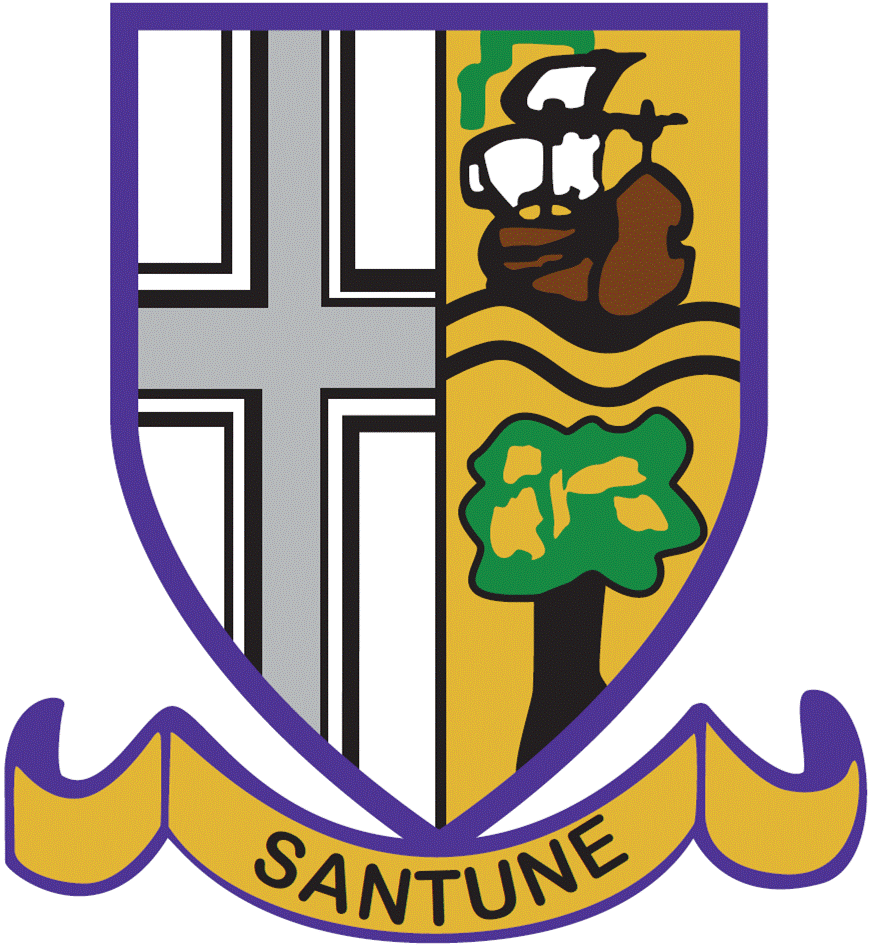 Rope Lane, Shavington, Cheshire, CW2 5DHTel: 		01270 260717Email: 		recruitment@shavington.academy Website:	www.shavington.academy Headteacher: Mrs Emma CasewellCover Supervisor27.5 hours per week, 39 weeks per yearSalary £15,579 - £16,660 per annumShavington Academy has a vacancy for a Cover Supervisor. This is a 5 day a week post (Mon-Fri - 09.00 to 15.30) and, is the ideal opportunity to see a very good school, from the inside. Behaviour and standards of conduct are high, as are academic standards.Full induction for the post will be given, together with on-going support for the successful candidate. As an academy we are committed to developing our staff.Please note: we may hold interviews as and when applications are received and we reserve the right to offer to a candidate prior to the closing date. We therefore encourage you to apply as soon as possibleClosing Date:  Wednesday 17TH April 2024 @ 12 noonInterviews week Commencing: TBCShavington Academy is committed to safeguarding and promoting the welfare of children and expects all staff and volunteers to share this commitment. The post is subject to an Enhanced DBS Disclosure and on-line checks.Application packs are available from the academy website: www.shavington.academy or by emailing: recruitment@shavington.academyPlease note that only fully completed Academy applications forms will be considered